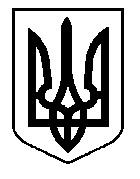 Міністерство інфраструктури УкраїниДП «ОДЕСЬКИЙ МОРСЬКИЙ ТОРГОВЕЛЬНИЙ ПОРТ»НАКАЗм. Одеса                                               № 642                                              16.08.12Щодо створення робочої групи»З метою забезпечення впровадження першого етапу інтеграції усіх учасників транспортного процесу до «Єдиної інформаційної системи портового співтовариства», з урахуванням рекомендацій щодо використання в електронному вигляді інформації і документів про товари, що викладені у спільної технологічної схемі ДП «ОМТП» та ДМСУ від 22.05.2012 р. № 18-4/338//11.1/1.2-12.1/5764,НАКАЗУЮ:1. Створити робочу групу у складі:2. До 01.09.2012 року робочої групі вжити заходів, спрямованих на практичну реалізацію рекомендацій щодо використання в електронному вигляді інформації і документів про товари, що прийняті до перевезення у контейнерах до порту призначення на митної території України від 22.05.2012 р. № 18-4/338//11.1/1.2-12.1/5764 з урахуванням зауважень контейнерних терміналів порту.3. Контроль за виконанням цього наказу покласти на першого заступника начальника порту Соколова М.Ю.Начальник порта 						Ю.Ю.ВаськовНачальник служби логістики і комерційної роботи ДП «ОМТП»- В.І.ВороноїНачальник служби інформаційних технологій ДП «ОМТП»- Д.А.ЯкіменковДиректор відділу ІТ та документообігу ДП «ВПК Україна» (за згодою)- І.О.КулібабаЗаступник директора з комерційної роботі ТОВ «Бруклін-Київ Порт» (за згодою)- В.Б.Бурдіян